Type : E=écrit, EI=exposé individuel, EC=exposé en classe, EX=expérimentation, QCMCritères évaluation :A=Analyse, S=synthèse,AR=argumentation, D=démarche, R=résultatsCachet humide du départementNom EES         : UNIVERSITE IBN KHALDOUN DE TIARETDépartement : Sciences de la Nature et de la VieSYLLABUS DE LA MATIERE(à publier dans le site Web de l’institution)Botanique section 1ENSEIGNANT DU COURS MAGISTRALENSEIGNANT DU COURS MAGISTRALAit Hammou MohammedAit Hammou MohammedAit Hammou MohammedAit Hammou MohammedENSEIGNANT DU COURS MAGISTRALENSEIGNANT DU COURS MAGISTRALRéception des étudiants par semaineRéception des étudiants par semaineRéception des étudiants par semaineRéception des étudiants par semaineEmail mohamedaithammou@gmail.comJour :                         lundiheure8h00Tél de bureauJour :                         dimheure11h00Tél secrétariatJour :                         heureAutrepersonnel: Bâtiment :                                 Amphi B3Bureau :perso.TRAVAUX DIRIGES(Réception des étudiants par semaine)TRAVAUX DIRIGES(Réception des étudiants par semaine)TRAVAUX DIRIGES(Réception des étudiants par semaine)TRAVAUX DIRIGES(Réception des étudiants par semaine)TRAVAUX DIRIGES(Réception des étudiants par semaine)TRAVAUX DIRIGES(Réception des étudiants par semaine)TRAVAUX DIRIGES(Réception des étudiants par semaine)TRAVAUX DIRIGES(Réception des étudiants par semaine)NOMS ET PRENOMS DES ENSEIGNANTS Bureau/salle réceptionSéance 1Séance 1Séance 2Séance 2Séance 3Séance 3NOMS ET PRENOMS DES ENSEIGNANTS Bureau/salle réceptionjourheurejourHeurejourheureTRAVAUX PRATIQUES(Réception des étudiants par semaine)TRAVAUX PRATIQUES(Réception des étudiants par semaine)TRAVAUX PRATIQUES(Réception des étudiants par semaine)TRAVAUX PRATIQUES(Réception des étudiants par semaine)TRAVAUX PRATIQUES(Réception des étudiants par semaine)TRAVAUX PRATIQUES(Réception des étudiants par semaine)TRAVAUX PRATIQUES(Réception des étudiants par semaine)TRAVAUX PRATIQUES(Réception des étudiants par semaine)NOMS ET PRENOMS DES ENSEIGNANTS Bureau/salle réceptionSéance 1Séance 1Séance 2Séance 2Séance 3Séance 3NOMS ET PRENOMS DES ENSEIGNANTS Bureau/salle réceptionjourheurejourheurejourheure Mme BOUZID AssiaBureau FSNV Bis    Dimanche    13H30  M. SAFA OmarBureau FSNV Bis    Dimanche  13H30    Mme ABDERRABI KhadidjaBureau FSNV Bis   mercredi      11H00  DESCRIPTIF DU COURSDESCRIPTIF DU COURSDESCRIPTIF DU COURSDESCRIPTIF DU COURSDESCRIPTIF DU COURSDESCRIPTIF DU COURSDESCRIPTIF DU COURSDESCRIPTIF DU COURSDESCRIPTIF DU COURSObjectifObjectifObjectifCette matière a comme objectif l’initiation à la classification et à la caractérisation anatomique des grands groupes du règne végétale. L’enseignement dispensé tente également à fournir aux étudiants les modalités de reproduction.Cette matière a comme objectif l’initiation à la classification et à la caractérisation anatomique des grands groupes du règne végétale. L’enseignement dispensé tente également à fournir aux étudiants les modalités de reproduction.Cette matière a comme objectif l’initiation à la classification et à la caractérisation anatomique des grands groupes du règne végétale. L’enseignement dispensé tente également à fournir aux étudiants les modalités de reproduction.Cette matière a comme objectif l’initiation à la classification et à la caractérisation anatomique des grands groupes du règne végétale. L’enseignement dispensé tente également à fournir aux étudiants les modalités de reproduction.Cette matière a comme objectif l’initiation à la classification et à la caractérisation anatomique des grands groupes du règne végétale. L’enseignement dispensé tente également à fournir aux étudiants les modalités de reproduction.Cette matière a comme objectif l’initiation à la classification et à la caractérisation anatomique des grands groupes du règne végétale. L’enseignement dispensé tente également à fournir aux étudiants les modalités de reproduction.Type Unité EnseignementType Unité EnseignementType Unité EnseignementUEFUEFUEFUEFUEFUEFContenu succinctContenu succinctContenu succinctIntroduction à la botanique - Définitions, notions et critères de classification. Systématique des grands groupes du règne "végétal" PREMIERE PARTIE: Algues et Champignons Les AlguesLes champignons et lichensLes champignons et lichensDEUXIEME PARTIE: Les Embryophytes1. Les Bryophytes : Morphologie et reproduction des différents embranchements 1.1. Marchantiophytes1.2. Anthocérotophytes1.3. Bryophytes s. str. 2. Les Ptéridophytes 3. Les Gymnospermes sensu lato 4. Les Angiospermes Introduction à la botanique - Définitions, notions et critères de classification. Systématique des grands groupes du règne "végétal" PREMIERE PARTIE: Algues et Champignons Les AlguesLes champignons et lichensLes champignons et lichensDEUXIEME PARTIE: Les Embryophytes1. Les Bryophytes : Morphologie et reproduction des différents embranchements 1.1. Marchantiophytes1.2. Anthocérotophytes1.3. Bryophytes s. str. 2. Les Ptéridophytes 3. Les Gymnospermes sensu lato 4. Les Angiospermes Introduction à la botanique - Définitions, notions et critères de classification. Systématique des grands groupes du règne "végétal" PREMIERE PARTIE: Algues et Champignons Les AlguesLes champignons et lichensLes champignons et lichensDEUXIEME PARTIE: Les Embryophytes1. Les Bryophytes : Morphologie et reproduction des différents embranchements 1.1. Marchantiophytes1.2. Anthocérotophytes1.3. Bryophytes s. str. 2. Les Ptéridophytes 3. Les Gymnospermes sensu lato 4. Les Angiospermes Introduction à la botanique - Définitions, notions et critères de classification. Systématique des grands groupes du règne "végétal" PREMIERE PARTIE: Algues et Champignons Les AlguesLes champignons et lichensLes champignons et lichensDEUXIEME PARTIE: Les Embryophytes1. Les Bryophytes : Morphologie et reproduction des différents embranchements 1.1. Marchantiophytes1.2. Anthocérotophytes1.3. Bryophytes s. str. 2. Les Ptéridophytes 3. Les Gymnospermes sensu lato 4. Les Angiospermes Introduction à la botanique - Définitions, notions et critères de classification. Systématique des grands groupes du règne "végétal" PREMIERE PARTIE: Algues et Champignons Les AlguesLes champignons et lichensLes champignons et lichensDEUXIEME PARTIE: Les Embryophytes1. Les Bryophytes : Morphologie et reproduction des différents embranchements 1.1. Marchantiophytes1.2. Anthocérotophytes1.3. Bryophytes s. str. 2. Les Ptéridophytes 3. Les Gymnospermes sensu lato 4. Les Angiospermes Introduction à la botanique - Définitions, notions et critères de classification. Systématique des grands groupes du règne "végétal" PREMIERE PARTIE: Algues et Champignons Les AlguesLes champignons et lichensLes champignons et lichensDEUXIEME PARTIE: Les Embryophytes1. Les Bryophytes : Morphologie et reproduction des différents embranchements 1.1. Marchantiophytes1.2. Anthocérotophytes1.3. Bryophytes s. str. 2. Les Ptéridophytes 3. Les Gymnospermes sensu lato 4. Les Angiospermes Crédits de la matièreCrédits de la matièreCrédits de la matière666666Coefficient de la matièreCoefficient de la matièreCoefficient de la matière333333Pondération ParticipationPondération ParticipationPondération ParticipationContrôle continu et examen semestrielContrôle continu et examen semestrielContrôle continu et examen semestrielContrôle continu et examen semestrielContrôle continu et examen semestrielContrôle continu et examen semestrielPondération AssiduitéPondération AssiduitéPondération Assiduité50%50%50%50%50%50%Calcul Moyenne C.CCalcul Moyenne C.CCalcul Moyenne C.C50%50%50%50%50%50%Compétences viséesCompétences viséesCompétences viséesAvoir des connaissances de bases sur les différents groupes du règne végétal     Avoir des connaissances de bases sur les différents groupes du règne végétal     Avoir des connaissances de bases sur les différents groupes du règne végétal     Avoir des connaissances de bases sur les différents groupes du règne végétal     Avoir des connaissances de bases sur les différents groupes du règne végétal     Avoir des connaissances de bases sur les différents groupes du règne végétal     EVALUATION DES CONTROLES CONTINUS DE CONNAISSANCESEVALUATION DES CONTROLES CONTINUS DE CONNAISSANCESEVALUATION DES CONTROLES CONTINUS DE CONNAISSANCESEVALUATION DES CONTROLES CONTINUS DE CONNAISSANCESEVALUATION DES CONTROLES CONTINUS DE CONNAISSANCESEVALUATION DES CONTROLES CONTINUS DE CONNAISSANCESEVALUATION DES CONTROLES CONTINUS DE CONNAISSANCESEVALUATION DES CONTROLES CONTINUS DE CONNAISSANCESEVALUATION DES CONTROLES CONTINUS DE CONNAISSANCESPREMIER CONTROLE DE CONNAISSANCESPREMIER CONTROLE DE CONNAISSANCESPREMIER CONTROLE DE CONNAISSANCESPREMIER CONTROLE DE CONNAISSANCESPREMIER CONTROLE DE CONNAISSANCESPREMIER CONTROLE DE CONNAISSANCESPREMIER CONTROLE DE CONNAISSANCESPREMIER CONTROLE DE CONNAISSANCESPREMIER CONTROLE DE CONNAISSANCESJourSéanceDuréeDuréeType (1)Doc autorisé (Oui, Non)BarèmeEchange après évaluation(date Consult. copie)Critères évaluation (2)DEUXIEME CONTROLE DE CONNAISSANCESDEUXIEME CONTROLE DE CONNAISSANCESDEUXIEME CONTROLE DE CONNAISSANCESDEUXIEME CONTROLE DE CONNAISSANCESDEUXIEME CONTROLE DE CONNAISSANCESDEUXIEME CONTROLE DE CONNAISSANCESDEUXIEME CONTROLE DE CONNAISSANCESDEUXIEME CONTROLE DE CONNAISSANCESDEUXIEME CONTROLE DE CONNAISSANCESJourSéanceDuréeDuréeType (1)Doc autorisé (Oui, Non)BarèmeEchange après évaluation(date consultation copies)Critères évaluation (2)EQUIPEMENTS ET MATERIELS UTILISESEQUIPEMENTS ET MATERIELS UTILISESAdresses PlateformesMoodle  https://moodle.univ-tiaret.dz Noms Applications (Web, réseau local)WebPolycopiés OUIMatériels de laboratoiresLoupes binoculaire, microscopesMatériels de protectionMatériels de sorties sur le terrainLoupes, appareils photos, différentes floresLES ATTENTESLES ATTENTESLES ATTENTESAttendues des étudiants (Participation-implication)Attendues des étudiants (Participation-implication)Les étudiants doivent s'impliquer activement dans les différentes activités du module.Attentes de l’enseignantAttentes de l’enseignant- Varier les ressources pédagogiques pour la bonne compréhension et maitrise du cours- Atteindre les objectifs assignés par la matièreBIBLIOGRAPHIEBIBLIOGRAPHIEBIBLIOGRAPHIELivres et ressources numériquesBotanique Les familles de plantes. Dupont F., Guignard J.L. 2012. Ed. Elsevier-MassonBotanique: Biologie et Physiologie végétales. Meyer S., Reeb C. et Bosdeveix R. 2004. Ed. Maloine.Biologie et Phylogénie des algues. Tome 1 et 2. Reviers de B. 2002. Ed. Belin.Classification phylogénétique du vivant. Lecointre G. et Le Guyader H. 2001. Ed. Belin.APG II. 2003. An update of the Angiosperm Phylogeny Group classification for the orders and families of flowering plants: APG II. Bot. J. Linnean Society 141:399–436.APG III. 2009. An update of the Angiosperm Phylogeny Group classification for the orders and families of flowering plants: APG II. Bot. J. Linnean Society 161:105–121.Botanique Les familles de plantes. Dupont F., Guignard J.L. 2012. Ed. Elsevier-MassonBotanique: Biologie et Physiologie végétales. Meyer S., Reeb C. et Bosdeveix R. 2004. Ed. Maloine.Biologie et Phylogénie des algues. Tome 1 et 2. Reviers de B. 2002. Ed. Belin.Classification phylogénétique du vivant. Lecointre G. et Le Guyader H. 2001. Ed. Belin.APG II. 2003. An update of the Angiosperm Phylogeny Group classification for the orders and families of flowering plants: APG II. Bot. J. Linnean Society 141:399–436.APG III. 2009. An update of the Angiosperm Phylogeny Group classification for the orders and families of flowering plants: APG II. Bot. J. Linnean Society 161:105–121.ArticlesPolycopiésOUIOUISites Web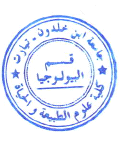 